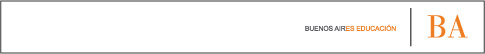 COMUNICACIÓN N°  25/15, 8 de Mayo de 2015Sres/as Directores/as                                       de Educación Superior y  de Educación Superior  les informan que,   la transferencia que se ha acreditado en las instituciones por Resolución 199/15 para la implementación del Plan de Trabajo Institucional (PTI), deberá ejecutarse  con posterioridad a la aprobación jurisdiccional del Plan de Gobierno Institucional (PGI) y PTI.                                     Asimismo, se comunica que la semana próxima estarían recibiendo, por este medio, el Documento Marco con el Dispositivo para trabajar en las Jornadas Institucionales.Saludos cordiales. Prof. Marta Netto                                              Prof. Andrea R. Gatti                     Directora de Educación Superior             Directora Provincial de Educación Superior